ΜΑΘΗΜΑ ΕΠΙΚΟΙΝΩΝΙΑΚΕΣ ΠΟΛΙΤΙΚΕΣ ΣΥΓΧΡΟΝΩΝ ΠΟΛΙΤΙΣΤΙΚΩΝ ΜΟΝΑΔΩΝ Οι παραδόσεις του μαθήματος ΕΠΙΚΟΙΝΩΝΙΑΚΕΣ ΠΟΛΙΤΙΚΕΣ ΣΥΓΧΡΟΝΩΝ ΠΟΛΙΤΙΣΤΙΚΩΝ ΜΟΝΑΔΩΝ θα γίνονται εξ αποστάσεως μέσω της πλατφόρμας Microsoft Teams Επίσης στο eclass έχει αναρτηθεί υλικό για μελέτη.Για το Microsoft Teams το link και οι κωδικοί σύνδεσης βρίσκονται παρακάτω:LINK ΣΥΝΔΕΣΗΣhttps://teams.microsoft.com/l/team/19%3a38cd6fcf3d61451d8a38f1f0dc9091e4%40thread.tacv2/conversations?groupId=a778f207-2443-4927-ac32-a2abc78d375b&tenantId=4f23f294-5c86-4c31-ab35-d99a6b441bc1ΚΩΔΙΚΟΣ ΣΥΝΔΕΣΗΣbrb08ucΒΙΒΛΙΟ ΜΑΘΗΜΑΤΟΣ Κεντρικά Γραφεία:
Παπαδιαμαντοπούλου 4, 11528, Αθήνα
210 8211811
biblia@kritiki.grΚεντρική διάθεση συγγραμμάτων:
Νευροκοπίου 8 (Γκάζι), 11855, Αθήνα
​210 8211470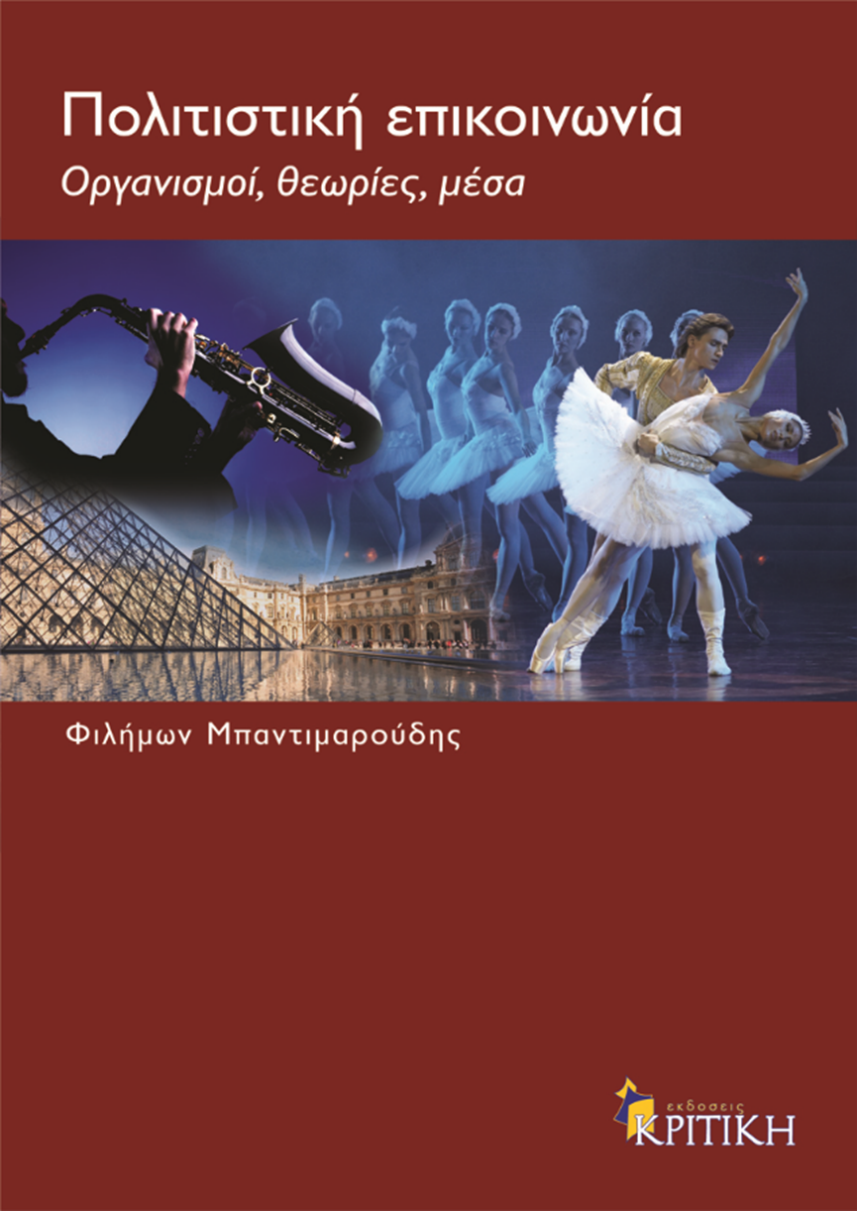 Καλή Ακαδημαϊκή Χρονιά.Ο Διδάσκων Γιώργος Οικονόμου  ΤίτλοςΠΟΛΙΤΙΣΚΗ ΕΠΙΚΟΙΝΩΝΙΑ. ΟΡΓΑΝΙΣΜΟΙ ΘΕΩΡΙΕΣ ΜΕΣΑ.  Έτος Έκδοσης2011ΣυγγραφέαςΦιλήμων ΜπαντιμαρούδηςΕκδόσειςΚριτική ΑΕ. Αθήνα 